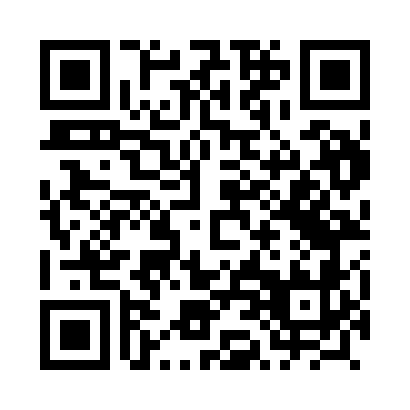 Prayer times for Wagrodno, PolandMon 1 Apr 2024 - Tue 30 Apr 2024High Latitude Method: Angle Based RulePrayer Calculation Method: Muslim World LeagueAsar Calculation Method: HanafiPrayer times provided by https://www.salahtimes.comDateDayFajrSunriseDhuhrAsrMaghribIsha1Mon4:326:2912:585:257:289:192Tue4:296:2712:585:277:309:213Wed4:266:2512:585:287:319:234Thu4:236:2312:575:297:339:255Fri4:206:2012:575:307:359:276Sat4:176:1812:575:317:369:307Sun4:156:1612:565:337:389:328Mon4:126:1412:565:347:409:349Tue4:096:1212:565:357:419:3610Wed4:066:0912:565:367:439:3911Thu4:036:0712:555:377:459:4112Fri4:006:0512:555:387:469:4313Sat3:576:0312:555:397:489:4614Sun3:546:0112:555:407:509:4815Mon3:515:5912:545:427:519:5116Tue3:485:5612:545:437:539:5317Wed3:455:5412:545:447:549:5618Thu3:425:5212:545:457:569:5819Fri3:385:5012:535:467:5810:0120Sat3:355:4812:535:477:5910:0321Sun3:325:4612:535:488:0110:0622Mon3:295:4412:535:498:0310:0923Tue3:265:4212:535:508:0410:1124Wed3:235:4012:535:518:0610:1425Thu3:195:3812:525:528:0810:1726Fri3:165:3612:525:538:0910:2027Sat3:135:3412:525:548:1110:2328Sun3:095:3212:525:558:1310:2529Mon3:065:3012:525:568:1410:2830Tue3:025:2812:525:578:1610:31